Отчет по лабораторной работе №1Тема: «Дисперсные системы»Цель: - практически познакомиться со свойствами различных видов дисперсных систем; -  провести  эксперимент, соблюдая правила техники безопасности.Контрольное заданиеОтчет по лабораторной работе №2Тема: «Кислоты. Основания»Цель:  познакомиться экспериментально с химическими свойствами кислот, оснований; составить уравнения химических реакций в молекулярном и ионном виде; провести  эксперимент, соблюдая правила техники безопасности.Вывод:Контрольное заданиеОтчет по лабораторной работе №3Тема: «Соли. Гидролиз солей»Цель:  познакомиться экспериментально с химическими свойствами солей; исследовать растворы различных солей на протекание реакции гидролиза с помощью индикаторов; составить уравнения химических реакций в молекулярном и ионном виде; провести  эксперимент, соблюдая правила техники безопасности.Вывод:Контрольное заданиеОтчет по лабораторной работе №4Тема: «Химические реакции. Скорость химической реакции»Цель: практически познакомиться с характером протекания реакции замещения; с условиями протекания реакций ионного обмена между растворами электролитов; исследовать влияние природы, концентрации реагирующих веществ, температуры на скорость химической реакции; составить уравнения химических реакций в молекулярном, полном и кратком ионном, окислительно-восстановительном виде; провести эксперимент, соблюдая правила техники безопасности.Выводы:Контрольные заданияОтчет по лабораторной работе №5Тема: «Ознакомление со структурами белого и серого чугуна»Цель: - познакомиться со структурами серого и белого чугуна;- провести  исследование, соблюдая правила техники безопасности.Рисунки микроструктур чугунов:№1                                                  №2                                             №3                                           №4 Таблица 1Отчет по лабораторной работе №6Тема: «Изготовление моделей молекул органических веществ».Цель: -научиться собирать шаростержневые модели молекул органических веществ; закрепить знания на составление структурных формул изомеров и гомологов; познакомиться с названиями органических веществ по систематической (международной) номенклатуре ИЮПАК. Контрольные заданияОтчет по лабораторной работе №7Тема: «Получение и свойства этилена»Цель: получить этилен лабораторным способом, проделать качественные реакции на этилен; записать уравнения реакций, отражающие лабораторный способ получения этилена, химические свойства этилена; провести эксперимент, соблюдая правила  техники безопасности.Вывод:Контрольные заданияОтчет по лабораторной работе №8Тема: « Качественные реакции на многоатомные спирты, фенол, альдегиды ».Цель: познакомиться с качественными реакциями на многоатомные спирты, фенол, альдегиды, научиться распознавать их;записать уравнения реакций, отражающих качественные реакции многоатомных спиртов, фенола, альдегидов; провести эксперимент, соблюдая правила техники безопасности.Вывод:Контрольное заданиеОтчет по лабораторной работе №9Тема: «Свойства уксусной кислоты».Цель: практически исследовать химические свойства карбоновых кислот общие со свойствами минеральных кислот на примере уксусной кислоты;  записать уравнения химических реакций в молекулярном, полном и кратком ионном виде; провести эксперимент, соблюдая правила по технике безопасности.Вывод:Контрольные заданияОтчет по лабораторной работе №10Тема: «Углеводы». Цель: познакомиться с качественными реакциями на глюкозу, крахмал, сахарозу; записать уравнения химических реакций в молекулярном виде;провести эксперимент, соблюдая правила по технике безопасности. Вывод: Контрольные заданияОтчет по лабораторной работе №11Тема: «Белки». Цель: практически исследовать процессы растворения белка в воде, необратимой денатурации белков; познакомиться с качественными реакциями на белки, научиться распознавать их; провести эксперимент, соблюдая правила по технике безопасности.Вывод: Контрольные задания№ п/пТемаДата/оценкаПодпись1Дисперсные системы2Кислоты. Основания 3Соли. Гидролиз солей.4Химические реакции. Скорость химической реакции5Ознакомление со структурами белого и серого чугуна6Изготовление моделей молекул органических веществ.7Получение и свойства этилена8Качественные реакции на многоатомные спирты, фенол, альдегиды9Свойства уксусной кислоты10Углеводы11БелкиНазвание опытаРисунок того что делаетеНаблюдения и их объясненияПриготовление суспензии карбоната кальция в воде.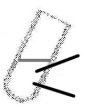 Получение эмульсии моторного масла.Ознакомление со свойствами дисперсных систем.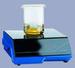 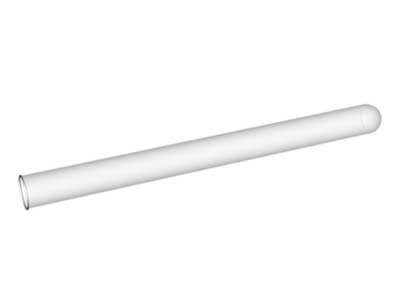 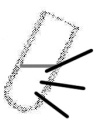 Название опытаРисунок того что делаетеНаблюдения и их объясненияУравнения реакцийИспытание растворов кислот индикаторами.Цвет фенолфталеина -Цвет лакмуса - Цвет метилоранжа-_____________Взаимодействие металлов с кислотами.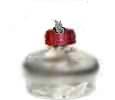 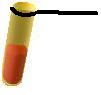 Взаимодействие кислот с оксидами металлов.Взаимодействие кислот с основаниями. Взаимодействие кислот с солями.Испытание растворов щелочей индикаторами.Цвет лакмуса-Цвет фенолфталеина- Цвет метилоранжа-_____________Взаимодействие щелочей с солями.Разложение нерастворимых оснований.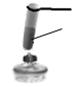 Название опытаРисунок того что делаетеНаблюдения и их объясненияУравнения реакцийВзаимодействие солей металлами.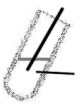 Взаимодействие солей друг с другом.Гидролиз солей различного типа.Название опытаРисунок того что делаетеНаблюдения и их объясненияУравнения реакцийРеакция замещения меди железом в растворе медного купороса.Реакции, идущие с образованием осадка, газа или воды.Реакции, идущие с образованием осадка, газа или воды.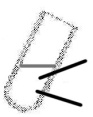 Реакции, идущие с образованием осадка, газа или воды.Зависимость скорости взаимодействия соляной кислоты с металлами от их природы.Зависимость скорости взаимодействия цинка с соляной кислотой от ее концентрацииЗависимость скорости взаимодействия оксида меди (II) с серной кислотой от температуры.№ образцаМатериал1234№заданияНазвание веществаШаростержневая модель молекулыСокращенная структурная формулаМолекулярная формулаНазвание опытаРисунок того что делаетеНаблюдения и их объясненияУравнения реакцийПолучение и свойства этилена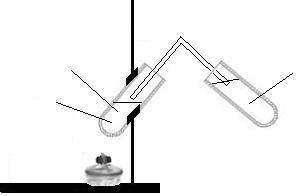 Название опытаРисунок того что делаетеНаблюдения и их объясненияУравнения реакцийРастворение глицерина в воде и взаимодействие с гидроксидом меди (II)Взаимодействие фенола с хлоридом железа (III)Реакция серебряного зеркала на альдегидОкисление альдегида гидроксидом меди (II)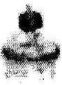 Название опытаРисунок того что делаетеНаблюдения и их объясненияУравнения реакцийСвойства уксусной кислотыНазвание опытаРисунок того что делаетеНаблюдения и их объясненияУравнения реакцийРеакция серебряного зеркала глюкозыВзаимодействие глюкозы с гидроксидом меди (II)Качественная реакция на крахмал__________________Взаимодействие сахарозы с гидроксидом меди (II)Название опытаРисунок того что делаетеНаблюдения и их объясненияРастворение белков в водеЦветные реакции белковБиуретовая реакцияКсантопротеиновая реакцияОбнаружение белков в молоке и в мясном бульонеДенатурация раствора белка куриного яйцаСпиртомрастворами солей тяжелых металловпри нагреваниии